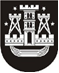 KLAIPĖDOS MIESTO SAVIVALDYBĖS TARYBASPRENDIMASDĖL KLAIPĖDOS MIESTO SAVIVALDYBĖS TARYBOS 2012 m. LIEPOS 26 D. SPRENDIMO Nr. T2-196 „DĖL VIETINĖS RINKLIAVOS UŽ NAUDOJIMĄSI SAVIVALDYBĖS TARYBOS NUSTATYTOMIS VIETOMIS AUTOMOBILIAMS STATYTI TVARKOS“ pakeitimo 2014 m. spalio 23 d. Nr. T2-278KlaipėdaVadovaudamasi Lietuvos Respublikos vietos savivaldos įstatymo 18 straipsnio 1 dalimi, Lietuvos Respublikos rinkliavų įstatymo 12 straipsniu, 13 straipsnio 2 dalimi, Lietuvos Respublikos euro įvedimo Lietuvos Respublikoje įstatymu, Nacionalinio euro įvedimo plano, patvirtinto Lietuvos Respublikos Vyriausybės 2013 m. birželio 26 d. nutarimu Nr. 604 „Dėl Nacionalinio euro įvedimo plano bei Lietuvos visuomenės informavimo apie euro įvedimą ir komunikacijos strategijos patvirtinimo“, III ir IV skyriais, Klaipėdos miesto savivaldybės pasirengimo euro įvedimui Lietuvos Respublikoje priemonių plano, patvirtinto Klaipėdos miesto savivaldybės administracijos direktoriaus 2014 m. liepos 31 d. įsakymu Nr. AD1-2311 „Dėl Klaipėdos miesto savivaldybės pasirengimo euro įvedimui Lietuvos Respublikoje priemonių plano patvirtinimo ir koordinatoriaus paskyrimo“, 2 punktu, Klaipėdos miesto savivaldybės taryba nusprendžia:1. Pakeisti Klaipėdos miesto savivaldybės tarybos . liepos 26 d. sprendimą Nr. T2-196 „Dėl vietinės rinkliavos už naudojimąsi savivaldybės tarybos nustatytomis vietomis automobiliams statyti tvarkos“ (keistas . gruodžio 20 d. sprendimu Nr. T2-324; 2013 m. gruodžio 18 d. sprendimu Nr. T2-335):1.1. papildyti 21 punktu ir jį išdėstyti taip:„21. Nustatau, kad šio sprendimo 1.2.1 papunktis galioja iki 2014 m. gruodžio 31 d.“;1.2. pakeisti nurodytu sprendimu patvirtintus Vietinės rinkliavos automobilių valdytojams ar naudotojams už naudojimąsi nustatytomis mokamomis vietomis automobiliams statyti Klaipėdos mieste nuostatus:1.2.1. pakeisti 2 punkte nurodytą priedą „Nustatytų mokamų vietų automobiliams statyti Klaipėdos mieste zonų ribos“ ir išdėstyti jį nauja redakcija (pridedama);1.2.2. išdėstyti 8.1 papunktį taip:„8.1. mokamose vietose įrengtuose bilietų automatuose grynaisiais pinigais, 1 ir 2 eurų, 50, 20 ir 10 euro centų apyvartinėmis monetomis. Mažiausia mokama suma – 30 euro centų.“;1.2.3. išdėstyti 10 punktą taip:„10. Rinkliava renkama tik nacionaline valiuta – eurais.“;1.2.4. išdėstyti 13 punktą taip:„13. Nustatomi šie rinkliavos dydžiai:13.1. Žaliojoje zonoje: 13.1.1. už automobilio stovėjimą iki šešiasdešimt dviejų minučių – 0,30 Eur, sumokant nedelsiant pastačius automobilį;13.1.2. už automobilio stovėjimą, nepriklausomai nuo tą dieną stovėto laiko – 2,90 Eur, sumokant vėliau ar išvykus iš nustatytos mokėjimo vietos, iki tos dienos 24 val.;13.1.3. už pirmą gyventojo leidimą – 1,50 Eur metams už 1 transporto priemonę;13.1.4. už antrą gyventojo leidimą – 29,00 Eur metams už 1 transporto priemonę;13.1.5. už automobilio statymo abonemento leidimą:13.1.5.1. 14,00 Eur mėnesiui už 1 transporto priemonę;13.1.5.2. 13,00 Eur mėnesiui už 1 transporto priemonę, turint galiojantį elektroninį terminuotą bilietą be nuolaidos;13.1.6. už mėnesio leidimą automobiliams statyti konkrečioje stovėjimo vietoje – 14,00 Eur už 1 stovėjimo vietą;13.1.7. už mėnesio leidimą automobiliams statyti konkrečioje stovėjimo vietoje – 7,00 Eur už 1 stovėjimo vietą. Ši kaina taikoma asmenims, apmokestinamoje zonoje savo lėšomis įrengusiems savivaldybės automobilių stovėjimo vietas arba suteikusiems paramą savivaldybės automobilių stovėjimo vietų įrengimui Savivaldybės administracijos direktoriaus nustatyta tvarka.  13.2. Geltonojoje zonoje: 13.2.1. už automobilio stovėjimą iki trisdešimt vienos minutės – 0,30 Eur, sumokant nedelsiant pastačius automobilį;13.2.2. už automobilio stovėjimą nuo trisdešimt vienos iki šešiasdešimt dviejų minučių –0,60 Eur, sumokant nedelsiant pastačius automobilį;13.2.3. už automobilio stovėjimą, nepriklausomai nuo tą dieną stovėto laiko, – 5,80 Eur, sumokant vėliau ar išvykus iš nustatytos mokėjimo vietos, iki tos dienos 24 val.;13.2.4. už pirmą gyventojo leidimą – 1,50 Eur metams už 1 transporto priemonę;13.2.5. už antrą gyventojo leidimą – 72,00 Eur metams už 1 transporto priemonę;13.2.6. už automobilio statymo abonemento leidimą:13.2.6.1. 8,70 Eur penkioms dienoms už 1 transporto priemonę;13.2.6.2. 14,00 Eur dešimčiai dienų už 1 transporto priemonę;13.2.6.3. 29,00 Eur mėnesiui už 1 transporto priemonę;13.2.6.4. 28,00 Eur mėnesiui už 1 transporto priemonę, turint galiojantį elektroninį terminuotą bilietą be nuolaidos;13.2.6.5. 290,00 Eur metams už 1 transporto priemonę;13.2.6.6. 275,00 Eur metams už 1 transporto priemonę, turint galiojantį elektroninį terminuotą bilietą be nuolaidos;13.2.7. už mėnesio leidimą automobiliams statyti konkrečioje stovėjimo vietoje – 29,00 Eur už 1 stovėjimo vietą;13.2.8. už mėnesio leidimą automobiliams statyti konkrečioje stovėjimo vietoje – 14,00 Eur už 1 stovėjimo vietą. Ši kaina taikoma asmenims, apmokestinamoje zonoje savo lėšomis įrengusiems savivaldybės automobilių stovėjimo vietas arba suteikusiems paramą savivaldybės automobilių stovėjimo vietų įrengimui Savivaldybės administracijos direktoriaus nustatyta tvarka.13.3.  Raudonojoje zonoje:13.3.1. už automobilio stovėjimą iki dvidešimt vienos minutės – 0,30 Eur, sumokant nedelsiant pastačius automobilį;13.3.2. už automobilio stovėjimą nuo dvidešimt vienos iki keturiasdešimt dviejų minučių –0,60 Eur, sumokant nedelsiant pastačius automobilį;13.3.3. už automobilio stovėjimą nuo keturiasdešimt dviejų iki šešiasdešimt dviejų minučių – 0,90 Eur, sumokant nedelsiant pastačius automobilį;13.3.4. už automobilio stovėjimą, nepriklausomai nuo tą dieną stovėto laiko, laikotarpiu nuo gegužės 1 d. iki rugsėjo 15 d. – 12,00 Eur, sumokant vėliau ar išvykus iš nustatytos mokėjimo vietos, iki tos dienos 24 val., o laikotarpiu nuo rugsėjo 16 d. iki balandžio 30 d. – 8,70 Eur, sumokant vėliau ar išvykus iš nustatytos mokėjimo vietos, iki tos dienos 24 val.; 13.3.5. už pirmą gyventojo leidimą – 1,50 Eur metams už 1 transporto priemonę;13.3.6. už antrą gyventojo leidimą – 72,00 Eur metams už 1 transporto priemonę;13.3.7. už automobilio statymo abonemento leidimą:13.3.7.1. 17,00 Eur penkioms dienoms už 1 transporto priemonę;13.3.7.2. 29,00 Eur dešimčiai dienų už 1 transporto priemonę;13.3.7.3. 58,00 Eur mėnesiui už 1 transporto priemonę;13.3.7.4. 55,00 Eur mėnesiui už 1 transporto priemonę, turint galiojantį elektroninį terminuotą bilietą be nuolaidos;13.3.7.5. 579,00 Eur metams už 1 transporto priemonę;13.3.7.6. 550,00 Eur metams už 1 transporto priemonę, turint galiojantį elektroninį terminuotą bilietą be nuolaidos;13.3.7.7. 87,00 Eur metams už 1 tarnybinę transporto priemonę, valdomą nuosavybės teise ar kitu teisėtu pagrindu subjekto, vykdančio veiklą vandentvarkos, energetikos arba atliekų tvarkymo srityje; 13.3.8. už mėnesio leidimą automobiliams statyti konkrečioje stovėjimo vietoje – 58,00 Eur už 1 stovėjimo vietą;13.3.9. už mėnesio leidimą automobiliams statyti konkrečioje stovėjimo vietoje – 29,00 Eur už 1 stovėjimo vietą. Ši kaina taikoma asmenims, apmokestinamoje zonoje savo lėšomis įrengusiems savivaldybės automobilių stovėjimo vietas arba suteikusiems paramą savivaldybės automobilių stovėjimo vietų įrengimui Savivaldybės administracijos direktoriaus nustatyta tvarka.13.4. Baltojoje zonoje mėnesio leidimas automobiliams statyti konkrečioje stovėjimo vietoje kainuoja 29,00 Eur už 1 stovėjimo vietą.13.5. Mėlynojoje zonoje:13.5.1. už automobilio stovėjimą iki 2 valandų 4 minučių – 0,30 Eur; 13.5.2. už automobilio stovėjimą nuo 2 valandų 4 minučių iki keturių valandų 9 minučių –0,60 Eur;13.5.3.  už automobilio stovėjimą 10 valandų – 1,70 Eur;13.5.4. už automobilio stovėjimą, nepriklausomai nuo tą dieną stovėto laiko – 1,70 Eur, sumokant vėliau ar išvykus iš nustatytos mokėjimo vietos iki tos dienos 24 val.;13.5.5. už automobilio statymo abonemento leidimą: 13.5.5.1. 14,00 Eur mėnesiui už 1 transporto priemonę;13.5.5.2. 13,00 Eur mėnesiui už 1 transporto priemonę, turint galiojantį elektroninį terminuotą bilietą be nuolaidos;13.5.5.3. 145,00 Eur metams už 1 transporto priemonę;13.5.5.4. 139,00 Eur metams už 1 transporto priemonę, turint galiojantį elektroninį terminuotą bilietą be nuolaidos;13.5.5.5. už pirmą gyventojo leidimą – 1,50 Eur metams už 1 transporto priemonę;13.5.5.6. už antrą gyventojo leidimą – 72,00 Eur už 1 transporto priemonę;13.5.5.7. už mėnesio leidimą automobiliams statyti konkrečioje stovėjimo vietoje – 14,00 Eur už 1 stovėjimo vietą;13.5.5.8. už mėnesio leidimą automobiliams statyti konkrečioje stovėjimo vietoje – 7,00 Eur už 1 stovėjimo vietą. Ši kaina taikoma asmenims, apmokestinamoje zonoje savo lėšomis įrengusiems savivaldybės automobilių stovėjimo vietas arba suteikusiems paramą savivaldybės automobilių stovėjimo vietų įrengimui Savivaldybės administracijos direktoriaus nustatyta tvarka.13.6. Metinio lengvatinio leidimo kaina – 29,00 Eur už 1 transporto priemonę.“2. Nustatyti, kad šio sprendimo 1.2 papunktis  įsigalioja euro įvedimo Lietuvos Respublikoje dieną.3. Skelbti šį sprendimą Teisės aktų registre ir Klaipėdos miesto savivaldybės interneto svetainėje. Savivaldybės merasVytautas Grubliauskas